О П Ш Т И Н А     П Р И Л Е П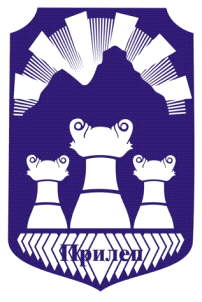 Р Е Г И С Т А РНА АКТИ  ОБЈАВЕНИ ВО"СЛУЖБЕН ГЛАСНИК НА ОПШТИНА ПРИЛЕП"ВО 2020 ГОДИНАР Е Г И С Т А РНА ДОНЕСЕНИ АКТИ ОБЈАВЕНИ ВО"СЛУЖБЕН ГЛАСНИКНА ОПШТИНА ПРИЛЕП" 2020 ГОДИНАБУЏЕТ, ЗАВРШНИ СМЕТКИ ИКВАРТАЛНИ ИЗВЕШТАИ1. Буџет на Општина Прилеп за 2020 година..................................................................стр.5-1/20202.Известување од РСМ Мнистерство за финасии………………………............................стр.1-1/20203. Годишна сметка на Буџетот на Општина Прилеп за 2019 година...................... стр.4-4/20204. Годишен извештај на Општина Прилеп за 2019 година.......................,,,,,,,,.....стр.10-4/20205. Квартален Извештај за извршување на Буџетот на Општина Прилеп за четврт квартал од 2019 година...................................................................................................................стр.2-3/20206.Квартален Извештај за извршување на Буџетот на Општина Прилеп за прв квартал од 2020 година……………………………………………………………...............................................................стр.2-9/20207. Квартален Извештај за Извршување на Буџетот на Општина Прилеп за втор квартал од 2020 година..................................................................................................................стр.4-11/20208. Квартален Извештај за извршување на Буџетот на Општина Прилеп за 2020 година за трет квартал........................................................................................................................стр.3-14/20209.Измени и дополнувања на Буџет на Општина Прилеп за 2020 година………...стр.2-13/202010..Буџет на Општина Прилеп за 2021година..........................................................стр.2-16/202011.Одлука за извршување на Буџетот на Општина Прукеп за 2021 година…....стр.19-16/202012.Буџетски Календар на Општина Прилеп за 2021 година................................стр.27-16/202013.Одлука за утврдување вредноста на бодот за платите на административните службеници за 2021 година......................................................................................................... стр.30-16/2020ДЕЛОВНИК ЗА ИЗМЕНА И ДОПОЛНУВАЊЕ НА ДЕЛОВНИК1.Деловник за измена и дополнување на Деловникот на Советот на Општина Прилеп.........................................................................................................................стр.1-15/2020ПРОГРАМИ И ПЛАНОВИ1.Програма за измена на Програмата за уредување на градежно земјиште на подрачјето на Општина Прилеп за 2020 година број 09-4376/10 од 26.12.2019 година............................................................................................................................стр.5-2/20202.Програма за урбанистички планови на територијата на Општина Прилеп за 2020 година..........................................................................................................................стр.11-2/20203.Програма за измена и дополнување на Програмата за изработка на  урбанистички планови на територијата  на  Општина Прилеп  за 2020 година.............................................................................................................................стр.9-7/20204.Програма за измена и дополнување на Програмата за изработка на  урбанистички планови на територијата  на  Општина Прилеп  за 2020 година............................................................................................................................. стр.3-8/20205.Програма за дополнување на програмата за работа во областа на располагањето со градежно земјиште сопственост на Република Северна Македонија на подрачјето на Општина Прилеп за 2020 година............................................................................. стр.24-11/20206.Програма за измена и дополнување на Програмата за изработка на  урбанистички планови на територијата  на  Општина Прилеп  за 2020 година......................................................................................................................... стр.26-11/20207.Оперативна Програма за организирање и функционирање на зимската служба на подрачјето од Општина Прилеп, за сезоната 2020/2021...................................... стр.27-11/20208.Програма за изменување и дополнување на Програмата за уредување на градежно земјиште на подрачјето на општина Прилеп за 2020 година............ стр.35-11/20209.План на развојни програми на Општина Прилеп за 2021 година........ стр.6-14/202010.Програма за субвенционирање на Јавните Комунални Претпријатија основани од ЕЛС Општина Прилеп за 2021 година.....................................................................стр.31-16/2020Програма за субвенционирање на месечните трошоци за вода на социјално ранливи категории на граѓани, за 2021 година.................................................................... стр.33-16/202011.Програма за уредување на градежно земјиште на подрачјето на Општина Прилеп за 2021 година..........................................................................................................стр.42-16/202012.Годишна Програма за финансирање на изработка на урбанистички планови на територијата  на  Општина Прилеп  за 2021година..............................................стр.53-16/202013.Програма за утврдување на критериуми и стандарди за поставување на урбана опрема на подрачјето на Општина Прилеп...........................................................стр.58-16/2020 14.Програма за измена и дополнување на Програмата за утврдување на критериуми и стандарди за поставување на урбана опрема на подрачјето на Општина Прилеп...........................................................................................................................стр.22-3/202015. Програма за спроведување на општи мерки за заштита на населението од заразни болести во 2020 година............................................................................... стр.98-4/202016. Програмата за управување со отпад  во Општина  Прилеп за 2019 година......................................................................................................................... стр.114-4/2020ПРАВИЛНИЦИ1.Правилник за користење на финансиски средства од Буџетот на Општина Прилеп за субвенционирање/надоместување на дел од трошоци на граѓаните на подрачјето на Општина Прилеп за купување клима уреди-инвертери и купување велосипеди за 2020 година........................................................................................................................... стр.22-3/2020ОДЛУКИ1.Одлука за откажување од корисничко право над КП 21411  КО  Прилеп…стр.1-2/20202.Одлука за усвојување на Финансискиот план на ЈОУДГ,,Наша иднина’’ Прилеп, за 2020 година............................................................................................................................стр.2-2/20203.Одлука за ослободување од партиципација на ромски деца на возраст од три до шест години за престој во детските градинки во Република Северна Македонија за период од 01.01.2020 до 31.08.2020 година.................................................................................стр.2-2/20204.Одлука за давање на позитивно мислење за донесување на Статут на ООУ “Гоце Делчев” Прилеп............................................................................................................стр.3-2/20205.Одлука за измена на Одлуката за извршување на буџетот на Општина Прилеп за 2020 година..........................................................................................................................стр.17-2/20206.Одлука за измени и дополнувања на Одлуката за утврдување на вредност на бодот за платите на административните службеници за 2020 година...............................стр..17-2/20207.Одлука за давање согласност за користење на името на Општината „Прилеп” во името на Здржението „Слоу Фуд”............................................................................ стр.18-2/20208.Одлука за давање согласност на Одлуката за утврдување на вредноста на бодот за пресметување на плати за вработените во ЈКП „Пазари” - Прилеп, бр. 02-19/1-2 од 15.01.2020 година………………………………………………………………………………................................………стр.18-2/20209.Одлука за давање согласност на Одлуката за утврдување на максималниот износ на вредноста на бодот за пресметување на платите на давателите на јавни услуги и на директорот на ЈОУДГ ,,Наша иднина’’ Прилеп, за 2020 година…………............……стр.19-2/202010.Одлука за давање согласност на Одлуката за утврдување на вредноста на бодот за пресметување на плати на административните службеници вработени во ЈОУДГ „Наша Иднина” Прилеп за 2020 година...............................................................................стр.20-2/202011.Одлука за утврдување исполнети услови за донесување на урбанистичко планска документација со која ќе се изврши проширување на планскиот опфат и вклопување на бесправниот објект на КП бр.2967/2-КО Присад, на барање од Александра Петреска......................................................................................................................стр.20-2/202012.Одлука за утврдување исполнети услови за донесување на урбанистичко планска документација со која ќе се изврши проширување на планскиот опфат и вклопување на бесправниот објект на КП бр.167-КО Манастир, на барање од Илко и Лилјана Петкоски......................................................................................................................стр.21-2/202013.Одлука за утврдување исполнети услови за донесување на урбанистичко планска документација со која ќе се изврши проширување на планскиот опфат и вклопување на бесправниот објект на КП бр.703, -КО Селце, на барање од Саше Тодоров.......................................................................................................................стр.21-2/202014.Одлука за утврдување исполнети услови за донесување на урбанистичко планска документација со која ќе се изврши проширување на планскиот опфат и вклопување на бесправниот објект на КП бр.844 и 845, -КО Прилеп, на барање од Славица Мирческа.....................................................................................................................стр.22-2/202015.Одлука за утврдување исполнети услови за донесување на урбанистичко планска документација со која ќе се изврши проширување на планскиот опфат и вклопување на бесправниот објект на КП бр.116, -КО Прилеп, на барање од Стеван Стојаноски...................................................................................................................стр.23-2/202016.Одлука за давање на позитивно мислење за донесување на Статут на ООУ “Блаже Конески” Прилеп........................................................................................................стр.23-2/202017.Одлука за давање на позитивно мислење за донесување на Статут на ООУ “Кирил и Методиј” с.Канатларци,Прилеп.................................................................................стр.24-2/202018.Одлука за давање на позитивно мислење за донесување на Статут на ООУ “Страшо Пинџур” с.Мало Коњари,Прилеп..............................................................................стр.24-2/202019.Одлука за давање на позитивно мислење за донесување на Статут на ООУ “Круме Волнароски” с.Тополчани,Прилеп............................................................................стр.25-2/202020.Одлука за давање на позитивно мислење за донесување на Статут на ООУ “Кочо Рацин” Прилеп............................................................................................................стр.25-2/202021.Одлука за усвојување на Финансискиот план на ООУ „Кочо Рацин” Прилеп, за 2020 година..........................................................................................................................стр.26-2/202022.Одлука за усвојување на Финансискиот план на ООУ „Круме Волнароски” с.Тополчани, Прилеп, за 2020 година......................................................................стр.26-2/202023.Одлука за усвојување на Финансискиот план на ООУ „Страшо Пинџур” с.Мало Коњари, Прилеп, за 2020 година..............................................................................стр.27-2/202024.Одлука за усвојување на Финансискиот план на ООУ „Кирил и Методиј” с.Канатларци, Прилеп, за 2020 година....................................................................стр.27-2/202025.Одлука за усвојување на Финансискиот план на ООУ „Гоце Делчев” Прилеп, за 2020 година..........................................................................................................................стр.28-2/202026.Одлука за усвојување на Финансискиот план на ООУ „Рампо Левката” Прилеп, за 2020 година.................................................................................................................стр.28-2/202027.Одлука за усвојување на Финансискиот план на СОУ „Орде Чопела” Прилеп, за 2020 година..........................................................................................................................стр.29-2/202028.Одлука за усвојување на Финансискиот план на СОУ „Ѓорче Петров” Прилеп, за 2020 година..........................................................................................................................стр.29-2/202029.Одлука за усвојување на Финансискиот план на ООУ „Кире Гаврилоски-Јане”-Прилеп, за 2020 година.............................................................................................стр.30-2/202030.Одлука за усвојување на Финансискиот план на ООМУ „Ордан Михајлоски Оцка”-Прилеп, за 2020 година.............................................................................................стр.30-2/202031.Одлука за усвојување на Финансискиот план на ООУ „Добре Јованоски”-Прилеп, за 2020 година.................................................................................................................стр.31-2/202032.Одлука за усвојување на Финансискиот план на ООУ „Блаже Конески”-Прилеп, за 2020 година.................................................................................................................стр.31-2/202033.Одлука за усвојување на Финансискиот план на ООУ „Климент Охридски”- Прилеп, за 2020 година............................................................................................................стр.32-2/202034.Одлука за усвојување на Финансискиот план на СОУ Гимназија „Мирче Ацев”-Прилеп, за 2020 година..............................................................................................стр.32-2/202035.Одлука за усвојување на Финансискиот план на СОУ „Ристе Ристески-Ричко”-Прилеп, за 2020 година............................................................................................................стр.33-2/202036.Одлука за усвојување на Финансискиот план на СОЕПТУ „Кузман Јосифоски-Питу“-Прилеп, за 2020 година.............................................................................................стр.33-2/202037.Одлука за утврдување на потреба за поставување на урбана опрема и условите,начинот и постапката за поставување на урбана опрема.....................стр.34-2/202038.Програма за утвдрување на критериуми и стандарди за поставување на урбана опрема на Општина Прилеп......................................................................................стр.38-2/202039.Одлука за измена и дополнување на Одлуката за утврдување на приоритет на проектите: - „Дополнување на основен проект за мрежа за фекална канализација - Секундарна мрежа и пречистителна станица во н.м. Мало Коњари”; - „Основен проект за реконструкција на главен довод од Пашоски ливади собирна шахта за Град Прилеп” и - „Основен Проект за реконструкција на стари градски извори – Лековски извори”........................................................................................................................стр.44-2/202040.Одлука за проширување на средствата на Буџетот на Општина Прилеп за 2020 година.............................................................................................................................стр.5-3/202041.Одлука за доделување на завршни плочки-ивичнаци во површина од околу 100м должни на манастирот Св.Јован Крстител-Маркова Чешма, Прилеп, кои ги има на располагање Општина Прилеп.....................................................................................стр.6-3/202042.Одлука за доделување на парични средства на Евгенија Најдоска за лекување на нејзиниот малолетен син Дејан Најдоски.................................................................. стр.6-3/202043.Одлука за усвојување на Годишниот Извештај за реализирани активности на ЈОУДГ„Наша иднина“-Прилеп, во 2019 година......................................................... стр.7-3/202044.Одлука за давање согласност на Одлуката за утврдување на вредноста на бодот за пресметување на плати на помошно-технички лица  вработени во ЈОУДГ „Наша Иднина“ Прилеп за 2020 година................................................................................................. стр.8-3/202045.Одлука за давање согласност на Програмата за реализација на дејноста на ЈОУ Градска библиотека ,,Борка Талески’’-Прилеп, за 2020 година, со Финансиски план................................................................................................................................ стр.8-3/202046.Одлука за утврдување исполнети услови за донесување на урбанистичко планска документација со која ќе се изврши проширување на планскиот опфат и вклопување на бесправниот објект на КП бр.27/1 и 27/2, -КО Селце, на барање од Деко Метал ДООЕЛ.......................................................................................................................... стр.10-3/202047.Одлука за утврдување исполнети услови за донесување на урбанистичко планска документација со која ќе се изврши проширување на планскиот опфат и вклопување на бесправниот објект на КП бр.592, 593, 599, 600, 601, -КО Леништа, на барање од Мартин и Филип Ачески............................................................................................................... стр.10-3/202048.Одлука за утврдување исполнети услови за донесување на урбанистичко планска документација со која ќе се изврши проширување на планскиот опфат и вклопување на бесправниот објект на КП бр.432/2-КО Лениште, на барање од Даре Смоквоски.................................................................................................................... стр.11-3/202049.Одлука за утврдување исполнети услови за донесување на урбанистичко планска документација со која ќе се изврши проширување на планскиот опфат и вклопување на бесправниот објект на КП бр.406-КО Лениште, на барање од Елизабета Стојоска........................................................................................................................ стр.11-3/202050.Одлука за утврдување исполнети услови за донесување на урбанистичко планска документација со која ќе се изврши проширување на планскиот опфат и вклопување на бесправниот објект на КП бр.3256-КО Ореовец, на барање од Љилјана Стојановиќ................................................................................................................... стр.12-3/202051.Одлука за утврдување исполнети услови за донесување на урбанистичко планска документација со која ќе се изврши проширување на планскиот опфат и вклопување на бесправниот објект на КП бр.1748-КО Топлица, на барање од Методија Ангелевски................................................................................................................... стр.13-3/202052.Одлука за утврдување исполнети услови за донесување на урбанистичко планска документација со која ќе се изврши проширување на планскиот опфат и вклопување на бесправниот објект на КП бр.1646 и 1643-КО Топлица, на барање од Олимпија Јанкулоска.....................................................................................................................стр.13-3/202053.Одлука за утврдување исполнети услови за донесување на урбанистичко планска документација со која ќе се изврши проширување на планскиот опфат и вклопување на бесправниот објект на КП бр.3256-КО Ореовец, на барање од Павлина Чочкова........................................................................................................................ стр.14-3/202054.Одлука за утврдување исполнети услови за донесување на урбанистичко планска документација со која ќе се изврши проширување на планскиот опфат и вклопување на бесправниот објект на КП бр.4398 и 4649/1-КО Варош, на барање од Петре Наумоски...................................................................................................................... стр.15-3/202055.Одлука за утврдување исполнети услови за донесување на урбанистичко планска документација со која ќе се изврши проширување на планскиот опфат и вклопување на бесправниот објект на КП бр.2984/6-КО Присад, на барање од Анита Димеска........................................................................................................................ стр.15-3/202056.Одлука за давање на позитивно мислење за донесување на Статут на ООМУ “Ордан Михајлоски-Оцка” Прилеп......................................................................................... стр.16-3/202057.Одлука за давање согласност на Одлуката за утврдување на вредноста на бодот за пресметување на платите на давателите на јавни услуги и на Директорот на ЈОУ Дом за стари лица „Киро Крстески-Платник“-Прилеп, за 2020 година........................................ стр.17-3/202058.Одлука за давање согласност на Одлуката за утврдување на вредноста на бодот за пресметување на платите на јавните службеници во ЈОУ Дом за стари лица ,,Киро Крстески-Платник’’- Прилеп за 2020 година............................................................................. стр.17-3/202059.Одлука за давање согласност на Одлуката за утврдување на вредноста на бодот за пресметување на платите на помошно-техничките лица вработени во ЈОУ Дом за стари лица „Киро Крстески-Платник“-Прилеп, за 2020 година.................................................. стр.18-3/202060.Одлука за давање согласност на Одлуката за отуѓување на расходовани основни средства на ЈОУ Дом за стари лица „Киро Крстески-Платник“- Прилеп...........................................................................................................................стр.19-3/202061.Одлука за доделување на завршни плочки- ивичнаци  во површина од околу 100м должни на манастирот Св.„Димитрија“с.Селце,Прилеп кои ги има на располагање Општина Прилеп.......................................................................................................................... стр.19-3/202062.Одлука за утврдување исполнети услови за донесување на урбанистичко планска документација со која ќе се изврши проширување на планскиот опфат и вклопување на бесправниот објект на КП бр.410, 411/1, 414, 415-КО Прилеп, на барање од Трајанка Богданоска................................................................................................................... стр.20-3/202063.Одлука за измена и дополнување на Одлуката за утврдување на потреба за поставување на урбана опрема и условите ,начинот и постапката за поставување на урбана опрема на подрачјето на Општина Прилеп.............................................................. стр.21-3/202064.Одлука за донесување на локални мерки и препораки за заштита на населението од Пандемија на COVID-19 (корона вирус), на територијата на Општина Прилеп….. стр.1-4/202065. Одлука за давање на согласност на Годишниот Извештај за спроведување на Одлука за давање согласност на тримесечниот извештај за финансиското работење на ЈКП ,,Комуналец’’-Прилеп за периодот од 01.10.2019 година до 31.12.2019 година.........................................................................................................................стр.114-4/202066. Одлука за усвојување на Годишната сметка на ЈКП ,,Комуналец’’-Прилеп, за 2019 година......................................................................................................................... стр.115-4/202067. Одлука за усвојување на Годишната сметка и Извештајот за работењето на ЈКП ,,Пазари’’-Прилеп, за 2019 година........................................................................... стр.115-4/202068. Одлука за давање согласност на тримесечниот извештај за финансиското работење на ЈКП ,,Пазари’’-Прилеп за период од 01.10.2019 до 31.12.2019 година......................................................................................................................... стр.115-4/202069. Одлука за давање согласност на Годишната сметка и Извештајот за работењето на ЈП за ПУП Прилеп за 2019 година............................................................................ стр.117-4/202070. Одлука за давање согласност на тримесечниот извештај за финансиското работење на ЈП за ПУП Прилеп за периодот од 01.10.2019 година до 31.12.2019 година......................................................................................................................... стр.117-4/202071. Одлука за давање согласност на Одлуката за утврдување на вредноста на бодот за пресметување на платите на вработените во ЈП за ПУП Прилеп за 2020 година......................................................................................................................... стр.118-4/202072. Одлука за усвојување на Годишната сметка на ЈОУДГ ,,Наша иднина’’-Прилеп, за 2019 година............................................................................................................... стр.118-4/202073. Одлука за усвојување на Годишната сметка на ЈОУ Дом за стари лица ,,Киро Крстески-Платник’’-Прилеп, за 2019 година.......................................................... стр.119-4/202074. Одлука за давање согласност на Извештајот за работата на ЈОУ Градска библиотека ,,Борка Талески’’-Прилеп, со Финансиски извештај за 2019 година................... стр.119-4/202075. Одлука за усвојување на Годишната сметка на ЈОУ Градска библиотека ,,Борка Талески’’-Прилеп, за 2019 година............................................................................ стр.120-4/202076. Одлука за усвојување на Годишните сметки на ООМУ „Ордан Михајлоски Оцка”-Прилеп, за 2019 година............................................................................................ стр.120-4/202077. Одлука за усвојување на Годишните сметки на ООУ „Рампо Левката”-Прилеп, за 2019 година................................................................................................................ стр.121-4/202078. Одлука за усвојување на Годишните сметки на ООУ „Кочо Рацин”- Прилеп, за 2019 година......................................................................................................................... стр.121-4/202079. Одлука за усвојување на Годишните сметки на ООУ „Блаже Конески”-Прилеп, за 2019 година................................................................................................................ стр.122-4/202080. Одлука за усвојување на Годишните сметки на ООУ „Добре Јованоски”-Прилеп, за 2019 година................................................................................................................ стр.122-4/202081. Одлука за усвојување на Годишните сметки на ООУ „Гоце Делчев” Прилеп, за 2019 година......................................................................................................................... стр.123-4/202082. Одлука за усвојување на Годишните сметки на ООУ „Климент Охридски” Прилеп, за 2019 година............................................................................................................... стр.123-4/202083. Одлука за усвојување на Годишните сметки на ООУ „Кире Гаврилоски-Јане”-Прилеп, за 2019 година........................................................................................................... стр.124-4/202084. Одлука за усвојување на Годишните сметки на ООУ „Кирил и Методиј” с.Канатларци-Прилеп, за 2019 година.............................................................. ..... стр.124-4/202085. Одлука за усвојување на Годишните сметки на ООУ „Страшо Пинџур” с.Мало Коњари-Прилеп, за 2019 година...................................................................... ..... стр.125-4/202086. Одлука за усвојување на Годишните сметки на ООУ „Круме Волнароски” с.Тополчани-Прилеп, за 2019 година..................................................................... стр.125-4/202087. Одлука за усвојување на Годишните сметки на СОУ „Ѓорче Петров” Прилеп, за 2019 година......................................................................................................................... стр.126-4/202088. Одлука за усвојување на Годишните сметки на СОУ „Ристе Ристески -Ричко” Прилеп, за 2019 година........................................................................................................... стр.126-4/202089. Одлука за усвојување на Годишните сметки на СОУ „Орде Чопела”-Прилеп, за 2019 година........................................................................................................................ стр.127-4/202090. Одлука за усвојување на Годишните сметки на СОУ Гимназија „Мирче Ацев”- Прилеп, за 2019 година........................................................................................... стр.127-4/202091. Одлука за усвојување на Годишните сметки на СОЕПТУ „Кузман Јосифоски-Питу”-Прилеп,за 2019 година............................................................................................ стр.128-4/202092. Програма за измена и дополнување на Програмата за изработка на  урбанистички планови на територијата  на  Општина Прилеп  за 2020 година......................... стр.129-4/202093. Одлука за донесување на Регулациски план на ГУП за град Прилеп за ЧЕТВРТ 7 во БЛОК 7.4, КО Прилеп, Општина Прилеп................................................................. стр.131-4/202094. Одлука за утврдување исполнети услови за донесување на урбанистичко планска документација со која ќе се изврши проширување на планскиот опфат и вклопување на бесправниот објект на КП бр.1447 - КО Прилеп, на барање од Алија Бајрамоски................................................................................................................. стр.133-4/202095. Одлука за утврдување исполнети услови за донесување на урбанистичко планска документација со која ќе се изврши проширување на планскиот опфат и вклопување на бесправниот објект на на КП бр.4776 - КО Прилеп, на барање од Андриано Пажески...................................................................................................................... стр.134-4/202096. Одлука за утврдување исполнети услови за донесување на урбанистичко планска документација со која ќе се изврши проширување на планскиот опфат и вклопување на бесправниот објект на КП бр.4784 - КО Прилеп, на барање од Боја Бојовски..................................................................................................................... стр.135-4/202097. Одлука за утврдување исполнети услови за донесување на урбанистичко планска документација со која ќе се изврши проширување на планскиот опфат и вклопување на бесправниот објект на КП бр.381 - КО Чумово, на барање од Жарко Талески....................................................................................................................... стр.135-4/202098. Одлука за утврдување исполнети услови за донесување на урбанистичко планска документација со која ќе се изврши проширување на планскиот опфат и вклопување на бесправниот објект на КП бр.2561/1 - КО Ореовец, на барање од Јован Митревски и Мице Генев.......................................................................................................................... стр.136-4/202099. Одлука за утврдување исполнети услови за донесување на урбанистичко планска документација со која ќе се изврши проширување на планскиот опфат и вклопување на бесправниот објект на КП бр.1998-КО Присад, на барање од Љупче Петрески.................................................................................................................... стр.137-4/2020100. Одлука за утврдување исполнети услови за донесување на урбанистичко планска документација со која ќе се изврши проширување на планскиот опфат и вклопување на бесправниот објект на КП.бр.720/1 - КО Прилеп, на барање од Сафет Ајвазоски.................................................................................................................... стр.137-4/2020101. Одлука за утврдување исполнети услови за донесување на урбанистичко планска документација со која ќе се изврши проширување на планскиот опфат и вклопување на бесправниот објект на КП бр.2945-КО Присад, на барање од Стеван Базеркоски................................................................................................................. стр.138-4/2020102. Одлука за утврдување исполнети услови за донесување на урбанистичко планска документација со која ќе се изврши проширување на планскиот опфат и вклопување на бесправниот објект на КП.бр.620 - КО Селце, на барање од Трајко Атанасоски................................................................................................................. стр.138-4/2020103. Одлука за утврдување исполнети услови за донесување на урбанистичко планска документација со која ќе се изврши проширување на планскиот опфат и вклопување на бесправниот објект на КП бр.3296 - КО Варош, на барање од Зоран Бошески и Гоце Бошески...................................................................................................................... стр.139-4/2020104. Одлука за утврдување исполнети услови за донесување на урбанистичко планска документација со која ќе се изврши проширување на планскиот опфат и вклопување на бесправниот објект на КП бр.2989-КО Варош, на барање од Стојан Блажески.................................................................................................................... стр.141-4/2020105. Одлука за утврдување исполнети услови за донесување на урбанистичко планска документација со која ќе се изврши усогласување на намената на земјиштето согласно ГУП, на објект бр.1, на КП бр.23319, -КО Прилеп, од шифра Д зеленило и рекреација во А4-3 викенд куќа на барање на лицето Никола Богданоски.......................................... стр.142-4/2020106. Одлука за утврдување на приоритет и давање на согласност за учество во проектната апликација „Подобрување на атрактивноста и промоција на туризмот преку подобрување на вработливоста во Пелагонискиот регион и Регионот на Флорина“....................................................................................................................стр.142-4/2020107.Одлука за измени на Одлуката за извршување на Буџетот на Општина Прилеп за 2020 година....................................................................................................................стр.1-5/2020108. Одлука за измена на Одлуката за утврдување на висината на комунални такси................................................................................................................................стр.2-5/2020109. Одлука за давање согласност на Одлуката за ослободување од плаќање надомест на сите корисници на услуги во пазарот-закупопримачи на тезги и деловен простор за месеците април и мај 2020 година, на ЈКП „Пазари“ – Прилеп, согласно Пандемијата прогласена од COVID -19 (корона вирус).................................................................. ..стр.3-5/2020110. Одлука за давање согласност на Одлуката за времено ослободување од надомест за подигање на комунален отпад, за корисниците за социјaлна помош и самохраните родители на ЈКП „Комуналец“-Прилеп, согласно Пандемијата прогласена од COVID -19 (корона вирус)................................................................................................................стр.3-5/2020111.Одлука за давање на согласност на Одлуката за времено ослободување од надомест на комунален отпад, на правните лица од реон 60 (стара чаршија) и самостојните занаетчии на ЈКП „Комуналец“-Прилеп, согласно Пандемијата прогласена од COVID -19 (корона вирус)................................................................................................................стр.4-5/2020112.Одлука за давање на согласност на План за заштита и спасување од поплави......................................................................................................................... .стр.5-5/2020113.Одлука за откажување од корисничко право над дел од КП 15625/1 КО  Прилеп (новоформирана КП 15625/3 КО Прилеп)...................................................................стр.3-5/2020114.Одлука за утврдување на приоритет и давање на согласност за учество во проектната апликација „Паметни прекугранични мрежи за одржливо вработување и раст во туризмот“........................................................................................................................стр.6-5/2020115.Одлука за измена на распоредот на средства на Буџетот на Општинa Прилеп за 2020 година……………………………………………………………………………………………………………… стр.2-7/2020116.Одлука за прифаќање на донација на противпожарно возило и придружна опрема на Општина Прилеп и давање на трајно користење на Територијална противпожарна единица Прилеп............................................................................................................ стр.4-7/2020117.Одлука за донесување на  детален урбанистички план за четврт 3, блок 3.13, Општина Прилеп плански период 2019-2024 година................................................ стр.5-7/2020118.Одлука за измена и дополнување на Oдлуката за утврдување на висината на комунални такси........................................................................................................... стр.1-8/2020119.Одлука за давање на трајно користење на движни ствари на ЈОУДГ „Наша Иднина“-Прилеп.......................................................................................................................... стр.2-8/2020120.Одлука за давање согласност на Годишниот план за вработување во 2021 година, на ЈОУ Дом за стари лица ,,Киро Крстески-Платник’’-Прилеп................................. стр.4-8/2020121.Одлука за проширување на средствата на Буџетот на Општина Прилеп за 2020 година............................................................................................................................. стр.6-8/2020122.Одлука за ненаплаќање на комунална такса за користење на простор пред деловни простории за вршење на дејност во Општина Прилеп за време на вонредна состојба...........................................................................................................................стр.7-8/2020123.Одлука за донесување на Регулациски план на ГУП за град Прилеп за БЛОК 10.4 во ЧЕТВРТ 10, КО Прилеп, Општина Прилеп.................................................................... стр.8-8/2020124.Одлука за давање согласност на Одлуката за измена на Одлуката за утврдување на висината на трошоците и надоместоците за користење на инфраструктурата на гробиштата и придружните објекти на ЈКП „Комуналец“ Прилеп................................................. стр.10-8/2020125.Одлука за давање согласност на Статутарна Одлука за промена на предметот на работење на ЈКП „Комуналец“-Прилеп.................................................................... стр.11-8/2020126.Одлука за давање согласност на Годишниот план за измена на Годишниот план за вработување во 2020 година, на ЕЛС Општина Прилеп......................................... стр.11-8/2020127.Одлука за донесување на регулациски план на ГУП за град Прилеп, четврт 10, блок 10.5, КО Прилеп и КО Ново Лагово, Општина Прилеп............................................. стр.12-8/2020128.Одлука за донесување на регулациски план на ГУП за град Прилеп, четврт 4, блок 4.1, КО Прилеп и КО Варош, Општина Прилеп......................................................... стр.14-8/2020129.Одлука за усвојување на Годишната сметка и Извештајот за работењетo на ЈКП ,,Водовод и канализација’’-Прилеп, за 2019 година.............................................. .. стр.4-9/2020130.Одлука за давање согласност на тримесечниот извештај за финансиското работење на ЈКП ,,Водовод и канализација’’-Прилеп, за период од 01.01.2020 до 31.03.2020 година............................................................................................................................. стр.4-9/2020131.Одлука за давање согласност на тримесечниот извештај за финансиското работење на ЈКП ,,Пазари’’-Прилеп, за период од 01.01.2020 до 31.03.2020 година............................................................................................................................. стр.5-9/2020132.Одлука за давање согласност на тримесечниот извештај за финансиското работење на ЈКП ,,Комуналец’’-Прилеп, за период од 01.01.2020 до 31.03.2020 година............................................................................................................................. стр.6-9/2020133.Одлука за давање согласност на тримесечниот извештај за финансиското работење на ЈП за ПУП Прилеп, за период од 01.01.2020 до 31.03.2020 година............................................................................................................................. стр.6-9/2020134.Одлука за давање согласност на Одлуката за ослободување на родители за надоместок на трошоци за престој во ЈОУДГ „Наша Иднина“- Прилеп за месеците Април, Мај и Јуни и останатиот период до отпочнување со работа на градинките..................................................................................................................... стр.7-9/2020135.Одлука за утврдување исполнети услови за донесување на урбанистичко планска документација со која ќе се изврши проширување на планскиот опфат и вклопување на бесправниот објект на КП бр.3326-КО Ореовец, на барање од Снежана Калевска......................................................................................................................... стр.8-9/2020136.Одлука за утврдување исполнети услови за донесување на урбанистичко планска документација со која ќе се изврши проширување на планскиот опфат и вклопување на бесправниот објект на КП бр.449-КО Беровци, на барање од Апостол Котески........................................................................................................................... стр.9-9/2020137.Одлука за утврдување исполнети услови за донесување на урбанистичко планска документација со која ќе се изврши проширување на планскиот опфат и вклопување на бесправниот објект на КП бр.1809-КО Прилеп, на барање од Душан Перески.......................................................................................................................... стр.9-9/2020138.Одлука за утврдување исполнети услови за донесување на урбанистичко планска документација со која ќе се изврши проширување на планскиот опфат и вклопување на бесправниот објект на КП бр.60/1- КО Лениште, на барање од Јордан Шошески.......................................................................................................................стр.10-9/2020139.Одлука за утврдување исполнети услови за донесување на урбанистичко планска документација со која ќе се изврши проширување на планскиот опфат и вклопување на бесправниот објект на КП бр.4251-КО Варош, на барање од Киро Ристевски......................................................................................................................стр.10-9/2020                                                           140.Одлука за утврдување исполнети услови за донесување на урбанистичко планска документација со која ќе се изврши проширување на планскиот опфат и вклопување на бесправниот објект број 1 на КП бр.4779-КО Прилеп, на барање од Горанчо Бошковски.................................................................................................,,,,,,,,,,,,,,,,,,,,стр.11-9/2020141.Одлука за измена на распоредот на средствата на Буџетот на Општина Прилеп за 2020 година................................................................................................................ стр.7-11/2020142.Одлука за давање согласност на Годишниот план за вработување во 2021 година,на ООМУ “Ордан Михајлоски - Оцка”- Прилеп............................................................ стр.8-11/2020143.Одлука за давање согласност на Годишниот план за вработување во 2021 година,на ООУ „Кире Гаврилоски-Јане“- Прилеп...................................................................... стр.8-11/2020144.Одлука за давање согласност на Годишниот план за вработување во 2021 година, на ООУ “Рампо Левката”- Прилеп.............................................................................. стр.9-11/2020145.Одлука за давање согласност на Годишниот план за вработување во 2021 година, на ООУ “Блаже Конески”- Прилеп........................................................................... стр.9-11/2020146.Одлука за давање согласност на Годишниот план за вработување во 2021 година, на ООУ „Климент Охридски“-Прилеп.....................................................................стр.10-11/2020147.Одлука за давање согласност на Годишниот план за вработување во 2021 година, на ООУ “Кочо Рацин”- Прилеп................................................................................. стр.11-11/2020148.Одлука за давање согласност на Годишниот план за вработување во 2021 година, на ООУ “Добре Јованоски”- Прилеп................................................................. ...... стр.11-11/2020149.Одлука за давање согласност на Годишниот план за вработување во 2021 година,на ООУ “Гоце Делчев”- Прилеп.................................................................................... стр.12-11/2020150.Одлука за давање согласност на Годишниот план за вработување во 2021 година, на ООУ „Страшо Пинџур“-с.Мало Коњари-Прилеп............................................... стр.12-11/2020151.Одлука за давање согласност на Годишниот план за вработување во 2021 година, на ООУ „Круме Волнароски“с.Тополчани-Прилеп.................................................стр.13-11/2020152.Одлука за давање согласност на Годишниот план за вработување во 2021 година, на ООУ “Кирил и Методиј”с.Канатларци-Прилеп................................................. стр.13-11/2020153.Одлука за давање согласност на Годишниот план за вработување во 2021 година, на СОУ “Орде Чопела”- Прилеп............................................................................... стр.14-11/2020154.Одлука за давање согласност на Годишниот план за вработување во 2021 година, на СОУ „Ѓорче Петров“- Прилеп...............................................................................стр.14-11/2020155.Одлука за давање согласност на Годишниот план за вработување во 2021 година, на СОУ Гимназија  “Мирче Ацев”- Прилеп.............................................................. стр.15-11/2020156.Одлука за давање согласност на Годишниот план за вработување во 2021 година, на СОУ „Ристе Ристески Ричко“- Прилеп................................................................. стр.16-11/2020157.Одлука за давање согласност на Годишниот план за вработување во 2021 година, на СОЕПТУ „Кузман Јосифоски-Питу“-Прилеп........................................................стр.16-11/2020158.Одлука за давање согласност на Годишниот план за вработување во 2021 година, на ЈОУДГ „Наша иднина” – Прилеп................................................................. ...... стр.17-11/2020159.Одлука за давање согласност на Годишниот план за вработување во 2021 година,на ЈКП ,,Пазари’’-Прилеп............................................................................................... стр.17-11/2020160.Одлука за давање согласност на тримесечниот извештај за финансиското работење на ЈКП ,,Пазари’’-Прилеп за период од 01.04.2020 до 30.06.2020 година........... стр.18-11/2020161.Одлука за давање согласност на тримесечниот извештај за финансиското работење на ЈКП ,,Комуналец’’-Прилеп за период од 01.04.2020 до 30.06.2020 година.... стр.18-11/2020162.Одлука за давање согласност на Консолидираната сметка за 2019 година од ЈКП,,Комуналец’’ и ДООЕЛ ,,Терминал-Комуналец’’-Прилеп............................... стр.19-11/2020163.Одлука за давање согласност на Правилникот за условите, начинот и постапката за користење и располагање со стварите во соптвеност на ЈКП „Комуналец“-Прилеп, давање и примање подароци и за евиденција на недвижните ствари во сопственост на ЈКП „Комуналец“- Прилеп............................................................................................... стр.19-11/2020164.Одлука за давање согласност на тримесечниот извештај за финансиското работење на ЈОУ Дом за стари лица ,,Киро Крстески-Платник’’-Прилеп за период од 01.01.2020 до 31.03.2020 година...................................................................................................... стр.20-11/2020165.Одлука за давање согласност на тримесечниот извештај за финансиското работење на ЈОУ Дом за стари лица ,,Киро Крстески-Платник’’-Прилеп за период од 01.04.2020 до 30.06.2020 година...................................................................................................... стр.21-11/2020166.Одлука за давање согласност на тримесечниот извештај за финансиското работење ЈКП ,,Водовод и канализација ’’-Прилеп за период од 01.04.2020 година до 30.06.2020 година......................................................................................................................... стр.21-11/2020167.Одлука за давање согласност на Одлуката за утврдување на цена за снабдување со вода за пиење или водоснабдување на ЈКП ,,Водовод и канализација ’’-Прилеп, за регулиран период 2021-2023 година, бр.02-237/2  од 23.06.2020 година на ЈКП ,,Водовод и канализација ’’-Прилеп.................................................................................................................... стр.22-11/2020168.Одлука за давање согласност на Одлуката за утврдување на цена за собирање и одведување на урбани отпадни води на ЈКП ,,Водовод и канализација ’’-Прилеп, за регулиран период 2021-2023 година, бр.02-237/2-1 од 23.06.2020 година на ЈКП ,,Водовод и канализација ’’-Прилеп............................................................................................. стр.23-11/2020169.Одлука за давање согласност на Одлуката за утврдување на цена за прочистување на отпадни води на ЈКП ,,Водовод и канализација ’’-Прилеп, за регулиран период 2021-2023 година, бр.02-237/2-2 од 23.06.2020 година на ЈКП ,,Водовод и канализација ’’-Прилеп........................................................................................................................стр.23-11/2020170.Одлука за утврдување на приоритет на Општина Прилеп за проектот „ Изработка на техничка документација за изградба на фекална канализција со пречистителна станица за село Тополчани“.........................................................................................................стр.36-11/2020171.Одлука за измена на Одлуката за  кофинансирање во имплементацијата на проектот „Зајакнување на техничките капацитети за собирање на комунален отпад во општините Прилеп, Ресен и Демир Хисар“..............................................................стр.37-11/2020172.Одлука за ослободување од партиципација на ромски деца на возраст од три до шест години за престој во детските градинки во Република Северна Македонија за учебната 2020/2021  година..................................................................................................... стр.37-11/2020173.Одлука за донесување на детален урбанистички план за четврт 11, блок 11.2, Општина Прилеп плански период 2018-2023......................................................... стр.38-11/2020174.Одлука за давање овластување за градење на ООУ „Добре Јованоски“-Прилеп........................................................................................................................стр.42-11/2020175.Одлука за давање овластување за градење на ООУ „Кире Гаврилоски-Јане“-Прилеп........................................................................................................................стр.43-11/2020176.Одлука за давање овластување за градење на ООУ „Климент Охридски“-Прилеп.......................................................................................................................стр.43-11/2020177.Одлука за давање овластување за градење на ООУ „Рампо Левката“-Прилеп........................................................................................................................стр.44-11/2020178.Одлука за давање овластување за градење на СОЕПТУ „Кузман Јосифоски-Питу“-Прилеп. ......................................................................................................................стр.45-11/2020179.Одлука за доделување на средства на Здруженија на граѓани и фондации, како и спортски клубови во областите од надлежност на општината, по Јавниот Повик бр. 01/2020 согласно Записникот од Комисијата за финансирање и буџет................... ………стр.45-11/2020180.Одлука за давање на Овластување на Градоначалник на Општина Прилеп...........................................................................................................................стр.1-12/2020181. Одлука за давање согласност на Одлуката за расходовање на електронски отпад на ООУ ,,Гоце Делчев’’-Прилеп..................................................................................стр.2-12/2020Одлука за усвојување на Годишниот Извештај за работа на  ООУ “Гоце Делчев”- Прилеп, за учебната 2019/2020 година....................................................................стр.2-12/2020182.Одлука за усвојување на Годишна Програма за работа на ООУ “Гоце Делчев”- Прилеп, за учебната 2020/2021 година.....................................................................стр3-12/2020183.Одлука за усвојување на Годишниот Извештај за работа на ООУ „Кире Гаврилоски-Јане“- Прилеп, за учебната 2019/2020 година........................................................стр.3-12/2020184. Одлука за усвојување на Годишна Програма за работа на ООУ „Кире Гаврилоски-Јане“- Прилеп, за учебната 2020/2021 година........................................................стр.4-12/2020185.Одлука за усвојување на Годишниот Извештај за работа на ООУ “Блаже Конески”- Прилеп, за учебната 2019/2020 година...................................................................стр.4-12/2020186.Одлука за усвојување на Годишна Програма за работа на ООУ “Блаже Конески”- Прилеп, за учебната 2020/2021 година....................................................................стр.5-12/2020187. Одлука за усвојување на Годишниот Извештај за работа на ООУ “Добре Јованоски”- Прилеп, за учебната 2019/2020 година...............................................стр.5-12/2020188.Одлука за усвојување на Годишна Програма за работа на ООУ “Добре Јованоски”- Прилеп, за учебната 2020/2021 година....................................................................стр.6-12/2020189.Одлука за усвојување на Годишниот Извештај за работа на ООУ „Климент Охридски“-Прилеп, за учебната 2019/2020 година.................................................стр.6-12/2020190.Одлука за усвојување на Годишна Програма за работа на ООУ „Климент Охридски“-Прилеп, за учебната 2020/2021 година.................................................стр.7-12/2020191.Одлука за усвојување на Годишниот Извештај за работа на ООУ “Рампо Левката”- Прилеп, за учебната 2019/2020 година....................................................................стр.7-12/2020192. Одлука за усвојување на Годишна Програма за работа на ООУ “Рампо Левката”- Прилеп, за учебната 2020/2021 година....................................................................стр.8-12/2020193.Одлука за усвојување на Годишниот Извештај за работа на  ООУ “Кочо Рацин”- Прилеп, за учебната 2019/2020 година....................................................................стр.8-12/2020194.Одлука за усвојување на Годишна Програма за работа на ООУ “Кочо Рацин”- Прилеп, за учебната 2020/2021 година....................................................................стр.9-12/2020195.Одлука за усвојување на Годишниот Извештај за работа на ООУ “Кирил и Методиј”с.Канатларци- Прилеп, за учебната 2019/2020 година...........................стр.9-12/2020196.Одлука за усвојување на Годишна Програма за работа на ООУ “Кирил и Методиј”с.Канатларци- Прилеп, за учебната 2020/2021 година........................стр.10-12/2020197.Предлог-Одлука за усвојување на Годишниот Извештај за работа на  ООУ „Круме Волнароски“ с.Тополчани-Прилеп, за учебната 2019/2020 година...................стр.10-12/2020198.Одлука за усвојување на Годишна Програма за работа на ООУ „Круме Волнароски“с.Тополчани-Прилеп, за учебната 2020/2021 година....................стр.11-12/2020199. Одлука за усвојување на Годишниот Извештај за работа на  ООУ „Страшо Пинџур“-с.Мало Коњари-Прилеп, за учебната 2019/2020 година.................... стр.11-12/2020200. Одлука за усвојување на Годишна Програма за работа на ООУ „Страшо Пинџур“-с.Мало Коњари-Прилеп, за учебната 2020/2021 година................................. стр.12-12/2020201.Одлука за усвојување на Годишниот Извештај за работа на ООМУ “Ордан Михајлоски - Оцка”- Прилеп, за учебната 2019/2020 година............................. стр.12-12/2020202.Одлука за усвојување на Годишна Програма за работа на ООМУ “Ордан Михајлоски - Оцка”- Прилеп, за учебната 2020/2021 година............................. стр.13-12/2020203.Одлука за усвојување на Годишниот Извештај за работа на СОУ Гимназија  “Мирче Ацев”- Прилеп, за учебната 2019/2020 година...................................... стр.13-12/2020204.Одлука за усвојување на Годишна Програма за работа на СОУ Гимназија  “Мирче Ацев”- Прилеп, за учебната 2020/2021 година.....................................................стр.14-12/2020205.Одлука за усвојување на Годишниот Извештај за работа на СОУ „Ристе Ристески Ричко“- Прилеп, за учебната 2019/2020 година....................................................стр.15-12/2020206.Одлука за усвојување на Годишна Програма за работа на СОУ „Ристе Ристески Ричко“- Прилеп, за учебната 2020/2021 година....................................................стр.15-12/2020Одлука за усвојување на Годишниот Извештај за работа на СОУ “Орде Чопела”- Прилеп, за учебната 2019/2020 година.................................................................стр.16-12/2020207.Одлука за усвојување на Годишна Програма за работа на СОУ “Орде Чопела”- Прилеп, за учебната 2020/2021 година................................................................. стр.16-12/2020208.Одлука за усвојување на Годишниот Извештај за работа на СОУ „Ѓорче Петров“- Прилеп, за учебната 2019/2020 година...................................................................стр.17-12/2020209.Одлука за усвојување на Годишна Програма за работа на СОУ „Ѓорче Петров“- Прилеп, за учебната 2020/2021 година................................................................ стр.18-12/2020210. Одлука за усвојување на Годишниот Извештај за работа на СОЕПТУ „Кузман Јосифоски-Питу“-Прилеп, за учебната 2019/2020 година................................. стр.18-12/2020211.Одлука за усвојување на Годишна Програма за работа на СОЕПТУ „Кузман Јосифоски-Питу“-Прилеп, за учебната 2020/2021 година..................................стр.19-12/2020212.Одлука за давање согласност на Годишниот план за вработување во 2021 година, на ЕЛС Општина Прилеп............................................................................................стр.20-12/2020213.Одлука за давање согласност на Годишниот план за вработување во 2021 година, на ЈКП ,,Комуналец ’’-Прилеп................................................................................... стр.20-12/2020214.Одлука за давање согласност на Годишниот план за вработување во 2021 година,на ЈП за ПУП Прилеп.................................................................................................. стр.21-12/2020215.Одлука за давање согласност на тримесечниот извештај за финансиското работење на ЈП за ПУП Прилеп за период од 01.04.2020 година до 30.06.2020 година....................................................................................................................... стр.21-12/2020216.Одлука за кофинансирање на Програма за работно ангажирање во рамките на проектот ‘‘Креирање можности за работа за сите-IV‘‘...................................стр.22-12/2020217.Одлука за измена и дополнуванње на Одлуката за формирање на Локален Совет за  превенција................................................................................................................ стр.24-12/2020218.Одлука за измена и дополнување на Одлуката за формирање на Локалнa комисиja за борба против трговија со луѓе и илегална миграција во Општина Прилеп....стр.24-12/2020219.Одлука за утврдување исполнети услови за донесување на урбанистичко планска документација со која ќе се изврши проширување на планскиот опфат и вклопување на бесправниот објект на КП бр.1348-КО Селце, на барање од Благоја Неделкоски.............................................................................................................. стр.28-12/2020220.Одлука за утврдување исполнети услови за донесување на урбанистичко планска документација со која ќе се изврши проширување на планскиот опфат и вклопување на бесправниот објект на КП бр.353-КО Волково, на барање од Благоја Стојаноски...................................................................................,,,,,,,,,,,,,,,,,,,,,,,,,,,,. стр.28-12/2020221.Одлука за утврдување исполнети услови за донесување на урбанистичко планска документација со која ќе се изврши проширување на планскиот опфат и вклопување на бесправниот објект на КП бр.726-КО Кадино Село, на барање од Гоце Митрески................................................................................................................. стр.29-12/2020222.Одлука за утврдување исполнети услови за донесување на урбанистичко планска документација со која ќе се изврши проширување на планскиот опфат и вклопување на бесправниот објект на КП бр.501-КО Варош, на барање од Златко Сиљаноски............................................................................................................... стр.30-12/2020223.Одлука за утврдување исполнети услови за донесување на урбанистичко планска документација со која ќе се изврши проширување на планскиот опфат и вклопување на бесправниот објект на КП бр.1613-КО Топлица, на барање од Александра Данаилова...............................................................................................................стр.30-12/2020224.Одлука за утврдување исполнети услови за донесување на урбанистичко планска документација со која ќе се изврши проширување на планскиот опфат и вклопување на бесправниот објект на КП бр.532 КО Леништа, на барање од Гоце Гически..................................................................................................................... стр.31-12/2020225. Одлука за утврдување исполнети услови за донесување на урбанистичко планска документација со која ќе се изврши проширување на планскиот опфат и вклопување на бесправниот објект на КП бр.3006 КО Ракле, на барање од Зоран Талевски................................................................................................................... стр.32-12/2020226.Одлука за утврдување исполнети услови за донесување на урбанистичко планска документација со која ќе се изврши проширување на планскиот опфат и вклопување на бесправниот објект на КП бр.3210/1 КО Ореовец, на барање од Кире Пејоски.......................................................................................................................стр.32-12/2020227. Одлука за утврдување исполнети услови за донесување на урбанистичко планска документација со која ќе се изврши проширување на планскиот опфат и вклопување на бесправниот објект на КП бр.5/1 КО Лениште, на барање од Лила Јорданоска................................................................................................................ стр.33-12/2020228.Одлука за утврдување исполнети услови за донесување на урбанистичко планска документација со која ќе се изврши проширување на планскиот опфат и вклопување на бесправниот објект на КП бр.1062/7 КО Плетвар, на барање од Љубен Конески..................................................................................................................... стр.33-12/2020229. Одлука за утврдување исполнети услови за донесување на урбанистичко планска документација со која ќе се изврши проширување на планскиот опфат и вклопување на бесправниот објект на КП бр.360 КО Беровци, на барање од Петар Мирчески.................................................................................................................. стр.34-12/2020230. Одлука за утврдување исполнети услови за донесување на урбанистичко планска документација со која ќе се изврши проширување на планскиот опфат и вклопување на бесправниот објект на КП бр.1338/1-КО Прилеп, на барање од Сејхан Алиоски.................................................................................................................... стр.35-12/2020231. Одлука за утврдување исполнети услови за донесување на урбанистичко планска документација со која ќе се изврши проширување на планскиот опфат и вклопување на бесправниот објект на КП бр.204 КО Селце, на барање од Снежа Маркоска.................................................................................................................. стр.35-12/2020232. Одлука за утврдување исполнети услови за донесување на урбанистичко планска документација со која ќе се изврши проширување на планскиот опфат и вклопување на бесправниот објект на КП бр.2863 КО Прилеп и КП бр.2864 КО Прилеп, на барање од Танас Костов....................................................................................................................... стр.36-12/2020233. Одлука измена и дополнување на Одлуката за утврдување исполнети услови за донесување на урбанистичко планска документација со која ќе се изврши проширување на планскиот опфат  и вклопување на бесправниот објект на КП бр.359-КО Прилеп, на барање од Петрески Бени..................................................................................................... стр.37-12/2020234. Одлука за давање согласност на Годишниот план за вработување во 2021 година, на ЈКП ,,Водовод и канализација’’-Прилеп............................................................стр.21-13/2020235. Одлука за давање согласност на Измената и дополнувањето на Годишниот план за вработување во 2020 година, на ЈКП ‘’Комуналец’’-Прилеп................................стр.21-13/2020236.Одлука за усвојување на Програмата за управување на отпад на територијата на Општина Прилеп за 2021 година, на ЈКП „Комуналец“ Прилеп.....,,,,,,,,,,,,,,,,....стр.22-13/2020237. Одлука за усвојување на Програмата за одржување на јавна чистота на територијата на Општина Прилеп за 2021 година, на ЈКП „Комуналец“ Прилеп.......................................................................................................................стр.22-13/2020238. Одлука за усвојување на Програмата за работа и одржување на градските гробишта и капела за 2021 година, на ЈКП „Комуналец“ Прилеп......................стр.23-13/2020239. Одлука за усвојување на Програмата за одржување и користење на паркови, зеленило, парк-шуми и рекреативни површини и програма за подигање и одржување на зеленило за 2021 година, на ЈКП „Комуналец“ Прилеп.......................................стр.24-13/2020240. Одлука за усвојување на Програмата за стационар за згрижување на животни скитници (Шинтерска Служба) на Општина Прилеп за 2021 година, на ЈКП „Комуналец“ Прилеп.......................................................................................................................стр.24-13/2020241. Одлука за давање согласност на тримесечниот извештај за финансиското работење на ЈКП „Пазари“ - Прилеп, за период од 01.07.2020 година до 30.09.2020 година........................................................................................................................стр.25-13/2020242. Одлука за давање согласност на Годишниот план за вработување во 2021 година, на ЈОУ Градска Библиотека ,,Борка Талески’’-Прилеп..........................................стр.25-13/2020243. Одлука за усвојување на Извештајот за работа на ЈОУДГ ,,Наша иднина’’-Прилеп, за 2019/2020 година.....................................................................................................стр.26-13/2020244. Одлука за усвојување на Годишната Програма за работа на ЈОУДГ ,,Наша иднина’’-Прилеп за 2020/2021 година...................................................................................стр.27-13/2020245. Одлука за давање согласност на Одлуката за работа на воспитна група со помал број на деца во ЈОУДГ„Наша иднина”- Прилеп во објектите во други просторни услови во с.Канатларци, Големо Коњари и Беровци, како и согласност за работа на воспитните групи со помал број на деца во ЈОУДГ „Наша иднина” - Прилеп во објектите во ,,Бончејца,, ,,Тризла,, „Гоце Делчев,, ,,Мирче Ацев,, ,,Рампо Левката,, и ,,Работнички,, согласно Протоколот за активности во установите за загрижување на деца по престанување на траењето на вонредната состојба, донесен од страна на Владата на Република Северна Македонија...............................................................................................................стр.27-13/2020246. Одлука за подигање, чување, одржување, заштита и користење на  спомен обележје-спомен плочи поставени на сквер (патека) во чест на  славните личности од областа на културата од Прилеп.............................................................................стр.28-13/2020247. Одлука за прифаќање на донација на Општина Прилеп од „МЕРМЕРЕН КОМБИНАТ АД ПРИЛЕП“..............................................................................................................стр.29-13/2020248. Одлука за давање согласност на Одлуката за отстранување на електронски отпад-компјутерска опрема од проектот ,,Компјутер за секое дете,, на СОУ ,,Ристе Ристески-Ричко”-Прилеп.......................................................................................................................стр.31-13/2020249. Одлука за донесување на Регулациски план на ГУП за Град Прилеп, четврт 5, блок 5.4, КО Прилеп, Општина Прилеп............................................................,,,,,,,,,,,,...стр.31-13/2020250. Одлука за донесување на Регулациски план на ГУП за Град Прилеп, четврт 10, блок 10.11, КО Прилеп, Општина Прилеп......................................................................стр.34-13/2020251. Одлука за утврдување исполнети услови за донесување на урбанистичко планска документација со која ќе се изврши проширување на планскиот опфат и вклопување на бесправниот објект на КП бр.4002/5 – КО Варош, на барање од Василе Пејкоски.....................................................................................................................стр.37-13/2020252. Одлука за утврдување исполнети услови за донесување на урбанистичко планска документација со која ќе се изврши проширување на планскиот опфат и вклопување на бесправниот објект на КП бр.333/2- КО Прилеп, на барање од Дејан Андоноски.................................................................................................................стр.38-13/2020253. Одлука за утврдување исполнети услови за донесување на урбанистичко планска документација со која ќе се изврши проширување на планскиот опфат и вклопување на бесправниот објект на КП бр.904-КО Прилеп, на барање од  Димко Наумоски...................................................................................................................стр.39-13/2020254. Одлука за утврдување исполнети услови за донесување на урбанистичко планска документација со која ќе се изврши проширување на планскиот опфат и вклопување на бесправниот објект на КП бр.2561/7- КО Ореовец, на барање од  Јадранка Димовска...................................................................................................................стр.39-13/2020255. Одлука за утврдување исполнети услови за донесување на урбанистичко планска документација со која ќе се изврши проширување на планскиот опфат и вклопување на бесправниот објект на КП бр.3229/3- КО Ореовец и КП бр.3229/4- КО Ореовец, на барање од  Марјан Нестороски...................................................................................................стр.40-13/2020256. Одлука за утврдување исполнети услови за донесување на урбанистичко планска документација со која ќе се изврши проширување на планскиот опфат и вклопување на бесправниот објект на КП бр.402/3-КО Прилеп, на барање од  Марјан Петрески и Славица Боцеска......................................................................................................................стр.41-13/2020257. Одлука за утврдување исполенти услови за донесување на урбанистичко планска документација со која ќе се изврши проширување на планскиот опфат и вклопување на бесправниот објект на КП бр.2001- КО Присад, КП бр.2020 - КО Присад и КП бр. 2076-КО Присад, на барање од  Боро Николоски.................................................................стр.42-13/2020258. Одлука за утврдување исполнети услови за донесување на урбанистичко планска документација со која ќе се изврши проширување на планскиот опфат и вклопување на бесправниот објект на КП бр.4691-КО Прилеп, на барање од  Зоран Ристевски...................................................................................................................стр.42-13/2020259. Одлука за давање согласност и овластување за потпишување на Договор за грант,согласно Договор за финансирање СЕПАРИС број 2008-0446 помеѓу Република Северна Македонија и Европска инвестициона банка за Проект: “Водоснабдување и одведување на отпадни води“ во врска со Законот за задолжување на Република Северна Македонија со заем кај Европската инвестициона банка по Договорот за заем по Проектот „Водоснабдување и одведување отпадни води“ (“Службен весник на РСМ“ број 83/10) и Одлуката за распределба на средства согласно договорот за заем по проектот „Водоснабдување и одведување на отпадни води“ (“Службен весник на РСМ“ број 154/2010), меѓу Општина Прилеп и Министерство за транспорт и врски на Република Северна Македонија...............................................................................................................стр.44-13/2020260. Одлука за давање согласност и овластување за измирување односно пренасочување на средства од буџетската сметка на Општина Прилеп............стр.45-13/2020261. Одлука за определување услови и начин на давање под закуп на недвижен имот кој се наоѓа на КП 15641 сопственост на ЕЛС-Општина Прилеп, во  постапка со електронско јавно наддавање.......................................................................................................стр.46-13/2020262. Одлука за определување услови и начин на давање под закуп на недвижен имот кој се наоѓа на КП 10029 сопственост на ЕЛС-Општина Прилеп, во  постапка со електронско јавно наддавање.......................................................................................................стр.47-13/2020263.Одлука за доделување на  средства на ФК “Победа” - Прилеп.......................................................................................................................стр.14-14/2020264. .Одлука за усвојување на Финансиски план на ЈКП „Комуналец“ - Прилеп за 2021 година........................................................................................................................стр.15-14/2020265. Одлука за давање согласност на тримесечниот извештај за финансиското работење на ЈКП „Комуналец“ - Прилеп, за период од 01.07.2020 година до 30.09.2020 година........................................................................................................................стр.15-14/2020266.Одлука за давање согласност на тримесечниот извештај за финансиското работење на ЈКП „Водовод и канализација “ - Прилеп, за период од 01.07.2020 година до 30.09.2020 година....................................................................................................................... стр.16-14/2020267. Одлука за усвојување на Финансискиот план на ЈКП Пазари-Прилеп, за 2021 година......................................................................................................................... стр.5-15/2020268. Одлука за усвојување на Програмата за работа на ЈКП Пазари-Прилеп, за 2021 година......................................................................................................................... стр.5-15/2020269.	Одлука за усвојување на Програмата за субвенционирање на трошоци од работењето на ЈКП Пазари-Прилеп, за 2021 година.............................................. стр.5-15/2020270.Одлука за давање согласност на Измените на годишниот план за вработување во 2021 година, на ЈОУ Дом за стари лица ,,Киро Крстески-Платник’’-Прилеп....... стр.6-15/2020271. Одлука за давање согласност на тримесечниот извештај за финансиското работење на ЈП за ПУП-Прилеп, за период од 01.07.2020 година до 30.09.2020 година........................... стр.7-15/2020272. Одлука за ослободување од плаќање надоместок за уредување на градежно земјиште за изградба на објекти од јавен интерес-училишна спортска сала во Прилеп........................................................................................................................ стр.9-15/2020273. Одлука за утврдување исполнети услови за донесување на урбанистичко планска документација со која ќе се изврши проширување на планскиот опфат и вклопување на бесправниот објект на КП бр.3033 КО Ореовец, на барање од  Пеце Димески………………………………………………………………………………..………………………………стр.10-15/2020	274. Одлука за утврдување исполнети услови за донесување на урбанистичко планска документација со која ќе се изврши проширување на планскиот опфат и вклопување на бесправниот објект на КП бр.2908 КО Ореовец, на барање од  Кирил Андоноски................................................................................................................ стр.11-15/2020	275. Одлука за утврдување исполнети услови за донесување на урбанистичко планска документација со која ќе се изврши проширување на планскиот опфат и вклопување на бесправниот објект на КП бр.3206 КО Ореовец, на барање од  Илија Јованоски.................................................................................................................. стр.11-15/2020	276. Одлука за утврдување исполнети услови за донесување на урбанистичко планска документација со која ќе се изврши проширување на планскиот опфат и вклопување на бесправниот објект на КП бр.3130 КО Ореовец, на барање од  Здравко Спиркоски................................................................................................................. стр.12-15/2020277.	Одлука за утврдување исполнети услови за донесување на урбанистичко планска документација со која ќе се изврши проширување на планскиот опфат и вклопување на бесправниот објект на КП бр.158 КО Прилеп, на барање од  Живко Димовски.................................................................................................................. стр.13-15/2020278.  Одлука за утврдување исполнети услови за донесување на урбанистичко планска документација со која ќе се изврши проширување на планскиот опфат и вклопување на бесправниот објект на КП бр.1693 КО Селце, на барање од  Веле Ѓорѓијоски................................................................................................................. стр.13-15/2020279. Одлука за усвојување на Финансискиот план на ЈОУ Дом за стари лица ,,Киро Крстески Платник’’-Прилеп, за 2021 година......................................................... стр.15-15/2020280. Одлука за давање на трајно користење на движни ствари на ЈКП „Пазари“-Прилеп..................................................................................................................... стр.16-15/2020281.Одлука за донесување на техничка исправка  на ДУП за УЕ 6, УБ 6.01,плански опфат “1“ ,КО Прилеп , Општина Прилеп..........................................................................стр.17-15/2020282. Одлука за определување на висината на благајничкиот максимум.. стр.35-16/2020283. Одлука за усвојување на Извештајот-Информацијата за безбедносната состојба на подрачјето на ПС од Општа надлежност-Прилеп, во текот на второт полугодие од 2019 година........................................................................................................................стр.36-16/2020284. Одлука за усвојување на Извештајот-Информацијата за безбедносната состојба на подрачјето на ПС од Општа надлежност-Прилеп, во текот на првото полугодие од 2020 година........................................................................................................................стр.37-16/2020285. Одлука за усвојување на Финансискиот план на ЈОУДГ,,Наша иднина’’ Прилеп, за 2021 година...............................................................................................................стр.38-16/2020286. Одлука за давање согласност на Одлуката за утврдување на почетокот и завршетокот на работното време на ЈОУДГ ,,Наша иднина’’Прилеп……............стр.39-16/2020287. Одлука за утврдување на потреба за поставување на урбана опрема и условите, начинот и постапката за поставување на урбана опрема....................................стр.65-16/2020288. Одлука за донесување на техничка исправка на ДУП за четврт 3, блок 3.13, Општина Прилеп.......................................................................................................стр.70-16/2020289. Одлука за усвојување на Финансискот план со планирани инвестиции на ЈП за ПУП Прилеп, за 2021 година............................................................................................стр.72-16/2020290. Одлука за усвојување на Програмата за работа на ЈП за ПУП Прилеп - планирани активности во 2021 година..................................................................................... стр.73-16/2020291. Одлука за давање согласност на Одлуката за утврдување на вредноста на бодот за пресметување на платите на вработените во ЈП за ПУП Прилеп за 2021 година........................................................................................................................стр.74-16/2020292. Одлука за давање согласност на Измената на годишниот план за вработување во 2021 година, на ООУ ,,Блаже Конески’’-Прилеп....................................................стр.75-16/2020РЕШЕНИЈА1.Решение од Градоначалник за запирање на објавување на Буџет на Општина Прилеп за 2020 година бр.09-4376/2 од 26.12.2019 година.....................................................................стр.3-1/20202.Решение за именување членови на Управниот одбор на ЈОУ Дом за стари лица  “Киро Крстески -Платник”-Прилеп.........................................................................................стр.3-2/20203.Решение за разрешување и именување на член во Управниот одбор на ЈОУ Градска Библиотека „Борка Талески” Прилеп.........................................................................стр.4-2/20204.Решение за разрешување и именување на член во Училишен Одбор  на СОУ „Ѓорче Петров“ Прилеп..............................................................................................................стр.9-3/20205.Решение за разрешување и именување на претставник на Општина Прилеп во Училишниот одбор на СОУ “Ристе Ристески-Ричко”-Прилеп................................ стр.140-4/20206.Решение за измена и дополнување на Решението за именување членови на Советот кои присуствуваат при склучување на бракови во Прилеп и МК Плетвар, МК Тројаци и МК Старо Лагово.............................................................................................................. стр.140-4/20207. Решение за разрешување и именување на претставник на Општина Прилеп во Училишниот одбор на СОУ “Орде Чопела”-Прилеп.................................................. стр.6-5/20208.Решение за утврдување престанок на мандат на функцијата член на Советот на Општина Прилеп и престанок на функцијата Претседател на Советот на Миле Талевски………………………………………………………………………………….......................………… стр.1-11/20209.Решение за констатирање престанок на мандат на член на Советот на Општина Прилеп Петар Ристески................................................................................................стр.2-11/202010. Решение за верификација на мандат на член на Советот на Општина Прилеп од листата на кандидати на коалицијата предводена од СДСМ................................стр.2-11/202011. Решение за верификација на мандат на член на Советот на Општина Прилеп од листата на кандидати на коалицијата предводена од ВМРО-ДПМНЕ.................. стр.3-11/202012.Решение за избор на Претседател на Советот на Општина Прилеп.........стр.3-11/202013.Решение за измена и дополнување на решението за избор на Комисија за мандатни прашања, избори и именувања................................................................................стр.22-12/202014.Решение за измена и дополнување на решението за формирање Комисија за општествени дејности и правата на децата........................................................... стр.23-12/202015. Решение за измена и дополнување на решението за формирање Комисија за урбанизам, комунални дејности и заштита на животната средина.................... стр.23-12/202016. Решение за разрешување и именување на член во Надзорниот одбор за контрола на материјално-финансиското работење на ЈП за ПУП Прилеп..............................стр.25-12/202017.Решение за разрешување и именување на член во Надзорниот одбор за контрола на материјално-финансиското работење на ЈКП „Комуналец“-Прилеп.................стр.26-12/202018. Решение за разрешување и именување на членoви во Управниот одбор на ЈКП „Комуналец“-Прилеп.............................................................................................. стр.26-12/202019.Решение за разрешување и именување на член во Управниот одбор на Јавно претпријатие за енергетски дејности “Енерго-Прилеп“ Прилеп.......................стр.27-12/202020. Решение за избор на претседател на Комисијата за општествени дејности и права на децата........................................................................................................................стр.30-13/202021. Решение за разрешување и именување на претставник на Општина Прилеп во Училишниот одбор на ООУ  “Круме Волнароски”-с. Тополчани-Прилеп..........стр.30-13/2020 22. Решение за измена и дополнување на решението за формирање Комисија за општествени дејности и правата на децата........................................................... стр.7-15/2020 23. Решение за разрешување и именување на член во Управниот одбор на ЈКП,,Водовод и канализација’-’Прилеп................................................................. стр.15-15/202024. Решение за измена и дополнување на Решението за избор на Комисијата за одбележување  празници и манифестации и доделување награди и признанија...................................................................................................................стр.8-15/202025. Решение за измена и дополнување на Решението за формирање Комисија за родова еднаквост.......................................................................................................стр.9-15/202026. Решение за разрешување и именување на член во Управниот одбор на ЈКП,,Водовод и канализација’-’Прилеп................................................................ стр.14-15/202027.Решение за разрешување и именување на член во Управниот одбор на ЈКП,,Водовод и канализација“ - Прилеп........................................................................................стр.40-16/202028. Решение за разрешување и именување на претставник на Општина Прилеп во Училишниот одбор на ООМУ  “Ордан МИхајлоски -Оцка” –Прилеп ................ стр.41-16/2020ЗАКЛУЧОЦИ1.Заклучок – Изјава дека Општина Прилеп ги исполнува условите......... стр.43-13/20202.Заклучок за примена на Уредбата со законска сила на законот за локална самоуправа за време на вонредна состојба и Уредба со законска сила за дополнување на уредбата со законска сила на законот за локална самоуправа за време на вонредна состојба........................................................................................................................стр.1-14/20203. Заклучок за усвојување на Збирниот извештај за проценетата штета на подрачјето на Општина Прилеп од невремето на ден 17.08.2020 година.................................. стр.3-15/20204. Заклучок за усвојување на Збирниот извештај за проценетата штета на подрачјето на Општина Прилеп од невремето на ден 19.08.2020 година.................................. стр.3-15/20205. Заклучок за усвојување на Збирниот извештај за проценетата штета на подрачјето на Општина Прилеп од невремето на ден 25.08.2020 година.................................... стр.4-15/2020АКТИ ОД ГРАДОНАЧАЛНИК          1. Решение за измена на Решението за формирање на Општинска Комисија за извршување на стручните и административно техничките работи за трансофрмација н работен однос од определено на неопределено време........................................стр.45-2/2020           2. ЈАВЕН ПОВИК бр.01/2020.............................................................................стр.46-2/2020           3.Соопштение – Јавен повик за доставување на иницијативи за изработка на урбанистички планови................................................................................................стр.1-6/2020           4. Решение за измена на Решение за изменување на Решението за формирање на Општинска комисија за извршување на стручните и административно-техничките работи за трансформација на рабиотен однос од определено на неопределено време.........................................................................................................................стр.18-15/2020РЕШЕНИЈА ОД ОПШТИНСКА ИЗБОРНА КОМИСИЈА1.Решенија за изменување и дополнување на решение за формирање на избирачки одбори ЗА ИЗБИРАЧКО МЕСТО БРОЈ 1351 На местото на член на избирачки одбори за претседателски избори 2020 година...................................................................................10/2020